Register or update your child for services at your school’s health clinic.School Wellness Program Consent Form: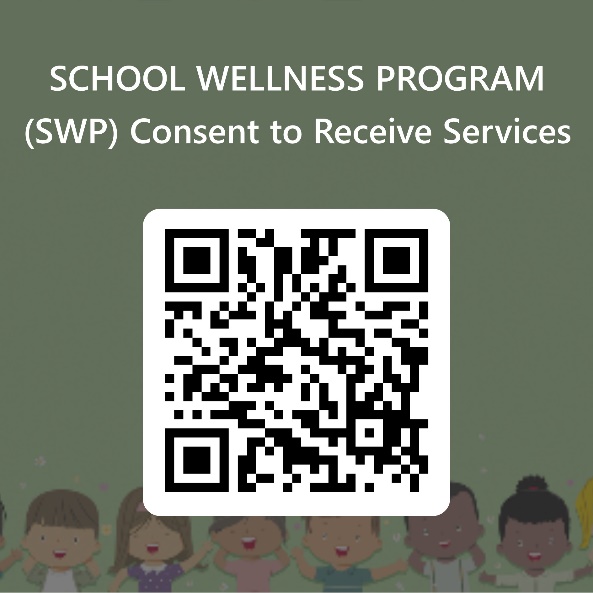 https://forms.office.com/g/UTRuHqdcsDSchool Wellness Program Student Health Information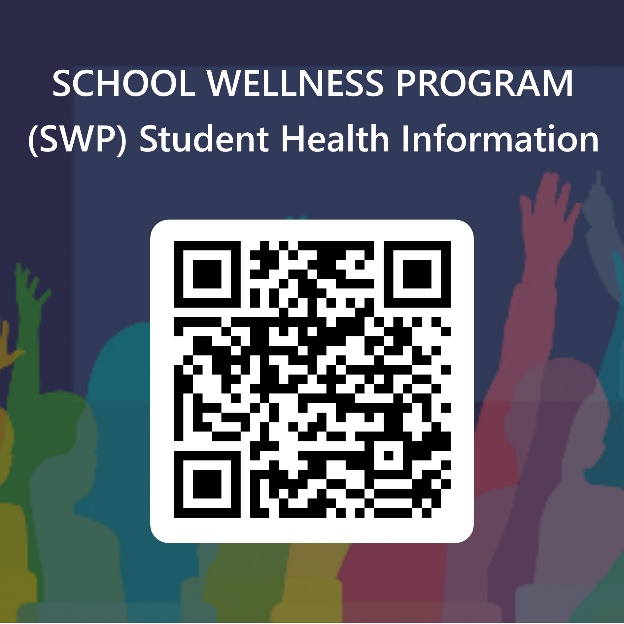 https://forms.office.com/g/rYda87iB5Y